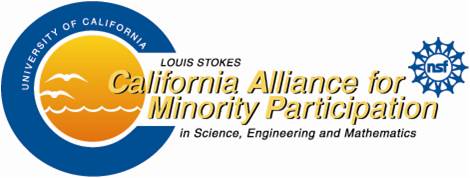 UCSB California Alliance for Minority Participation (CAMP)CAMP Scholars ProgramSponsored by the Louis Stokes Alliance for Minority Participation of the National Science FoundationUCSB California Alliance for Minority Participation (CAMP)CAMP Scholars Program Application FormFirst Name  _________________________________________________   Last Name  _________________________________________________ E-mail Address ______________________________________________, PERM # __________________________, Birthdate________Please check one, you must be a US citizen or permanent resident to participate in CAMP     US Citizen      Permanent Resident Current Address at School: Street____________________________________________City, State ________________________________________  Zip ___________Cell Phone____________________________ Phone (if different)______________________________Permanent Address: Street_____________________________________________City, State _________________________________________  Zip _________Phone________________________________Field of Study/Major_________________________________________      Class year (Please check one):      Sophomore      Junior      Senior     Expected Graduation Date ___________________Number of UCSB units completed: ________   Units enrolled this quarter: ___________		UCSB GPA:________ UCSB Transfer Student?       No       Yes If a transfer student: Community College attended: ________________ 	CC GPA:____ 	Transfer Date: ______Current plans after graduation: ____________________________________________________________Gender (please check one)          Female       Male       Ethnicity  (please check all that apply)     Black        Latino/Latina     Native American/Alaskan        Pacific Islander         Other If you chose “other”, please specify_____________________________________Do have any disabilities or special needs?       No       YesIf yes, please explain: ___________________________________Will you be the first in your family to graduate from college?       No       YesScholars are eligible to apply for the following support:Please indicate, by checking on the table above, the awards you are interested in receiving more information about.  Once accepted to the Scholars Program, participants will receive information about applying for the awards and scholarships.  CAMP Scholars Program:The CAMP Scholars program supports UCSB undergraduates from under-represented groups in science, technology, engineering and mathematics to successfully graduate and further their education beyond the baccalaureate.  Scholar Awards:Scholars are eligible to apply for the following support:  Science Textbook ScholarshipGRE Preparation and Exam       scholarship  Graduate School Application award  Graduate School Visit Travel award Travel to ConferencesIn addition, Scholars receive information about research internship opportunities and are invited to professional development workshops, student study sessions, and seminars sponsored by the Materials Research Laboratory.Student Eligibility:This program is open to any science, engineering, or mathematics undergraduate student who meets the following requirements:Full-time UCSB undergraduate studentNot already participating in an undergraduate internship programUS citizen or permanent residentIn good academic standingMember of an under-represented group: blacks/african americans, native americans/alaskans, pacific islanders, latinos and latinasApplication Process:Completed application form (attached)Unofficial TranscriptsStatement of Interest:  Please submit a one-page written statement explaining why you are interested in participating in the program, your long-term goals, and how the program will assist you in accomplishing your goals.   Send your application to: Dr. Julie StandishMaterials Research LaboratoryUniversity of CaliforniaSanta Barbara   CA   93106-5121Or via e-mail to standish@mrl.ucsb.eduApplication Deadline: OpenAwardAward AmountCheckScience Textbook ScholarshipUp to $100GRE Preparation and Exam AwardUp to $150Graduate School Application AwardUp to $250Travel Award to ConferencesUp to $500Graduate School Visit Travel AwardUp to $50Lunch with Faculty/Grad Student Scholarship$15-20